13400945 06/2150 lbs (22.68 KG) NET WEIGHTNO. 13400945VIT-A-WAY WHEAT PASTURE MINERALFOR BEEF CATTLE ON PASTURE.Guaranteed AnalysisIngredientsXTRA FACTOR 2X (OCM), CALCIUM CARBONATE, PROCESSED GRAIN BY-PRODUCTS, MAGNESIUM OXIDE, MONOCALCIUM PHOS-COARSE, SALT-COARSE, MOLASSES PRODUCTS, ZINC SULFATE, COPPER SULFATE, IRON OXIDE, MANGANESE SULFATE, VITAMIN A SUPPLEMENT, VITAMIN ADE & TM, SODIUM SELENITE, AMAFERM AND VITAMIN E SUPPLEMENT.Feeding DirectionsFeed free choice to range cattle. Additional salt is not required. Feed close to water to monitor consumptions. Projected intakes are 2 to 4 oz. per head per day. Always provide plenty of clean fresh water for drinking.Keep feed fresh in cool, dry storage. DO NOT use feed that is old, molded or insect contaminated.CAUTION: THIS FEED CONTAINS ADDED COPPER. DO NOT FEED TO SHEEP OR OTHER RELATED SPECIES.Manufactured By:Hi-Pro Feeds LLCHome OfficeP.O. Box 519Friona, Texas 79035Crude Protein (Min.)3.0%Crude Fat (Min.)1.4%Crude Fiber (Max.)1.5%Calcium (Min.)11.1%Calcium (Max.)13.3%Phosphorus (Min.)2.0%Salt (Min.)4.9%Salt (Max.)5.9%Potassium (Min.)0.3%Vitamin A (Min.)107,000IU/LB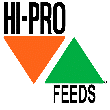 